Открытое занятии по учебной дисциплине «Безопасность жизнедеятельности»Тема : урок-викторина по теме "Пожарная безопасность"Цели. Обучающие:обобщить и систематизировать знания обучающихся по теме “Пожарная безопасность”;обучение  безопасному поведению и действиям в условиях пожара;осуществление противопожарной пропаганды.Развивающие:расширение кругозора обучающихся;развитие интереса к предмету.Воспитательные:воспитание чувства патриотизма;формирование культуры безопасного и ответственного поведенияОборудование: мультимедийный проектор, компьютер, презентация.План занятия:I. Организационный момент.II. Целепологание и мотивация. Объявление темы и цели занятия. Значимость данной темы.III. Викторина.IV. Подведение итогов занятия.V. Домашнее задание.I. Организационный момент. Приветствие обучающихся. Сверка обучающихся по списку.II. Целепологание и мотивация. Объявление темы и цели занятия. Значимость данной темы.  Сегодня трудно представить себе такую отрасль человеческой деятельности, где бы не использовался огонь. Но неосторожное обращение с огнем может привести к беде. Статистика говорит о том, что ежегодно в мире происходит более 5 миллионов пожаров. Каждый час в огне погибает один человек, два получают ожоги и травмы. Каждый третий погибший – ребенок. Вот почему нам надо знать правила безопасного поведения с огнем.III. Викторина1. Разгадай кроссворд. Приложение 1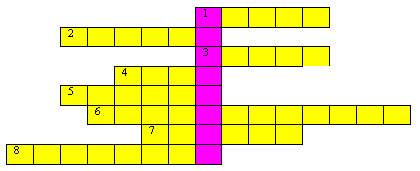 1. Неконтролируемый процесс горения. /Пожар/2. Источник тепла и возможных пожаров в походе. /Костер/3. Возникает при горении. /Огонь/4. Вьется над костром. /Дым/5. Детям не игрушка. /Спички/6. Прибор для тушения пожара. /Огнетушитель/7. Каким естественным веществом можно тушить костер зимой? /Снегом/8. Тип пожара, охватывающий кроны деревьев. /Верховой/В выделенном столбике получим ПРОМЕТЕЙ.По известной легенде, огонь людям подарил Прометей, похитив его с Олимпа. Благодаря огню жизнь людей кардинально изменилась - огонь стал надежным товарищем и помощником человеку.2. Краткая история пожарного дела. ПрезентацияВ “Судебнике Ивана III”, введенном в 1498 году, сказано: “Зажигальщику живота не давать, казнить его смертною казнью”.С 1689 года Петр I приказал тушить пожары силами московских стрельцов, сотских старост и посадских людей.В 1803 году Александр I подписал указ об организации в Петербурге пожарной охраны.Первая пожарная команда в Киеве была организована в 1841 году, в нее входило 25 человек.17 апреля 1918 года был подписан Декрет “О государственных мерах борьбы с огнем”. Этот день и стал днем образования пожарной охраны.3. Что правильно?1. По какому номеру телефона нужно вызывать пожарную охрану?007;911;112.2. Находясь в кондитерском цехе, вы почувствовали запах горящей проводки. Что надо делать в первую очередь?приступить к ее тушению водой, песком;обесточить электропроводку;включить свет, чтобы лучше рассмотреть место возгорания.3. Чем не рекомендуется тушить горящее масло и жир?водой;песком;землей.4. Что делать, если вы отрезаны от выхода огнем и дымом?переползти в другую комнату и плотно закрыть дверь за собой;попытаться спуститься вниз;убежать в дальнюю комнату;5. В доме возник пожар. Можно ли воспользоваться лифтом, покидая дом?можно, чтобы быстрее покинуть дом;можно, если лифт остановился на вашем этаже;ни в коем случае нельзя.6. Что нужно делать при ожоге?охладить обожженное место под струей холодной воды;смазать жиром;проколоть образовавшийся пузырь.7. Как определить, что за закрытой дверью — пожар?открыть дверь и посмотреть;позвать маму или папу посмотреть;потрогать дверь ладонью.8. Как потушить загоревшуюся на человеке одежду?
повалить человека на землю и накрыть платной тканью;сорвать с него одежд;направить на него струю огнетушителя9. Как нужно передвигаться, покидая сильно задымленное помещение?в полный рост;пригнувшись;ползком, держа голову ближе к полу.4. Вопрос – ответНазовите основные причины возникновения пожара? Неосторожное обращение с огнем, детская шалость, нарушение правил пожарной безопасности.Что нужно делать при пожаре? Срочно сообщить в пожарную охрану, принять меры к эвакуации.Что нужно сообщить, вызывая пожарных? Точный адрес, фамилию, что горит.Чем опасен пожар, кроме огня?  Дым, угарный газ.Чем можно тушить, начинающийся пожар? Огнетушитель, вода, песок, одеяло.Почему во время пожара нельзя пользовать лифтом? Лифт может остановиться, лифтовая шахта- это дымовая труба, дым будет закачиваться туда.Какой пожар нельзя тушить водой? Если горят электроприборы, горючие вещества.Чем опасны лесные пожары? Уничтожается лес, животные, пожар может достичь жилых построек, огонь может проникнуть в торфяные пласты.Чем опасна дровяная печь ? От выскочившего уголька может произойти пожар.Почему нельзя поджигать сухую траву и листья? Огонь очень быстро распространяется, часто перекидывается на жилые строения.Можно ли бить стекла в помещении во время пожара? Нет, т.к. дополнительный поток воздуха способствует распространению огня.Как потушить горящий электроприбор? Набросить одеяло.На сковороде горит масло. Ваши действия? Отключить газ, набросить на сковороду мокрое полотенце.Если в кондитерском цехе пахнет газом, произошла утечка. Можно ли включать или выключать свет? Нельзя, при пользовании выключателем может возникнуть искра, что приведет к пожару или взрыву.Что самое страшное при пожаре для людей? Паника.III. Итог занятия. Создание памятки по пожарной безопасности.  IV. Домашнее задание. Сделать буклет по пожарной безопасности.